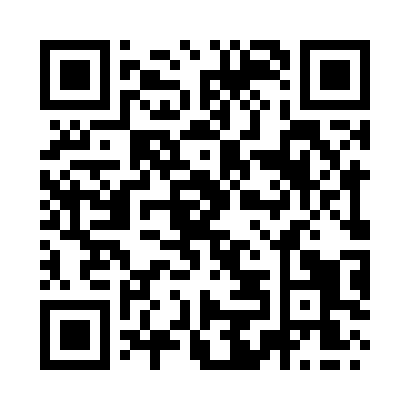 Prayer times for Murton, Cumbria, UKMon 1 Jul 2024 - Wed 31 Jul 2024High Latitude Method: Angle Based RulePrayer Calculation Method: Islamic Society of North AmericaAsar Calculation Method: HanafiPrayer times provided by https://www.salahtimes.comDateDayFajrSunriseDhuhrAsrMaghribIsha1Mon2:564:391:146:579:4911:312Tue2:574:391:146:579:4811:313Wed2:574:401:146:579:4811:314Thu2:584:411:146:579:4711:305Fri2:584:421:146:569:4611:306Sat2:594:431:156:569:4611:307Sun2:594:441:156:569:4511:308Mon3:004:451:156:569:4411:299Tue3:014:471:156:559:4311:2910Wed3:014:481:156:559:4211:2911Thu3:024:491:156:549:4111:2812Fri3:034:501:156:549:4011:2813Sat3:034:511:166:539:3911:2714Sun3:044:531:166:539:3811:2715Mon3:054:541:166:529:3711:2616Tue3:064:561:166:529:3511:2517Wed3:064:571:166:519:3411:2518Thu3:074:581:166:509:3311:2419Fri3:085:001:166:509:3111:2420Sat3:095:021:166:499:3011:2321Sun3:095:031:166:489:2911:2222Mon3:105:051:166:479:2711:2123Tue3:115:061:166:469:2511:2124Wed3:125:081:166:459:2411:2025Thu3:135:091:166:459:2211:1926Fri3:135:111:166:449:2111:1827Sat3:145:131:166:439:1911:1728Sun3:155:141:166:429:1711:1629Mon3:165:161:166:419:1511:1630Tue3:175:181:166:409:1411:1531Wed3:185:201:166:389:1211:14